	Je pense donc tu suis                                                                 methode :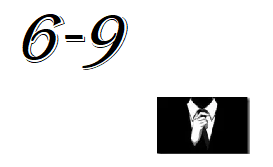 Posons-nous 6 questions :Quelles sont mes 3 principales certitudes dans mon entreprise ?________________________________________________________________________________Depuis quand n'ai-je pas revu ma position sur tel ou tel collaborateur ?______________________________________________________________________________________Qu'est ce qui n'est pas négociable dans le suivi client ?______________________________________________________________________________________Qu'est-ce qui n'est pas négociable dans le reporting ?______________________________________________________________________________________Quelles demandes de mes collaborateurs m'agacent le + ?______________________________________________________________________________________Sur quel sujet ais-je pris un coup de sang récemment ? ______________________________________________________________________________________Posons maintenant 3 engagements :Rencontrer individuellement chaque collaborateur qui peut concerner d'une manière ou d'une autre les 6 points précédemment évoqués !Qui : ________________________________________Quand : ______________________________________Où : _________________________________________Faire un tour de table lors de la prochaine réunion et inciter mes collaborateurs à s'exprimer sur le ou les sujets ayant provoqué chez moi un coup de sang !Sujet 1 : __________________________________________Sujet 2 : __________________________________________Sujet 3 : __________________________________________revoir en quoi ce qui m'est si important l'est vraiment en me positionnant de l’autre côté, celui de celui à qui je demande cela !Cas 1 : __________________________________________Cas  2 : __________________________________________Cas 3 3 : __________________________________________